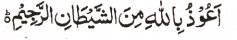 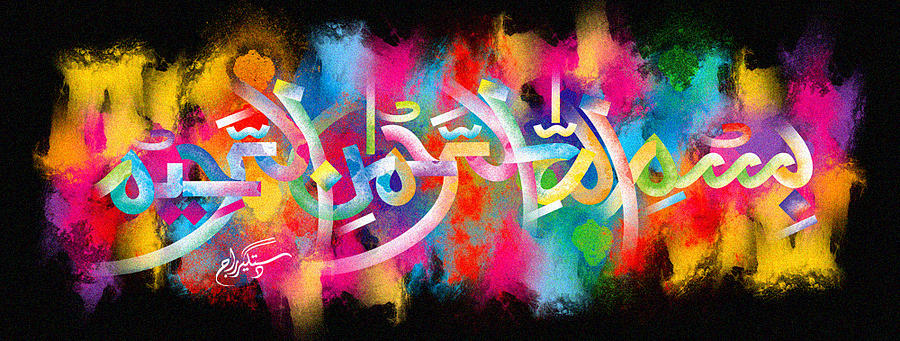 T	he Miracle Pomegranate of Tuesday 15/12/15The Exclusive Islamic Miracle Photographs of Dr Umar Elahi AzamTuesday 15th November 2015Manchester, UKIntroduction One impression of The Name of Allah  was naturally formed on the external surface of this pomegranate. 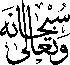 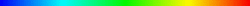 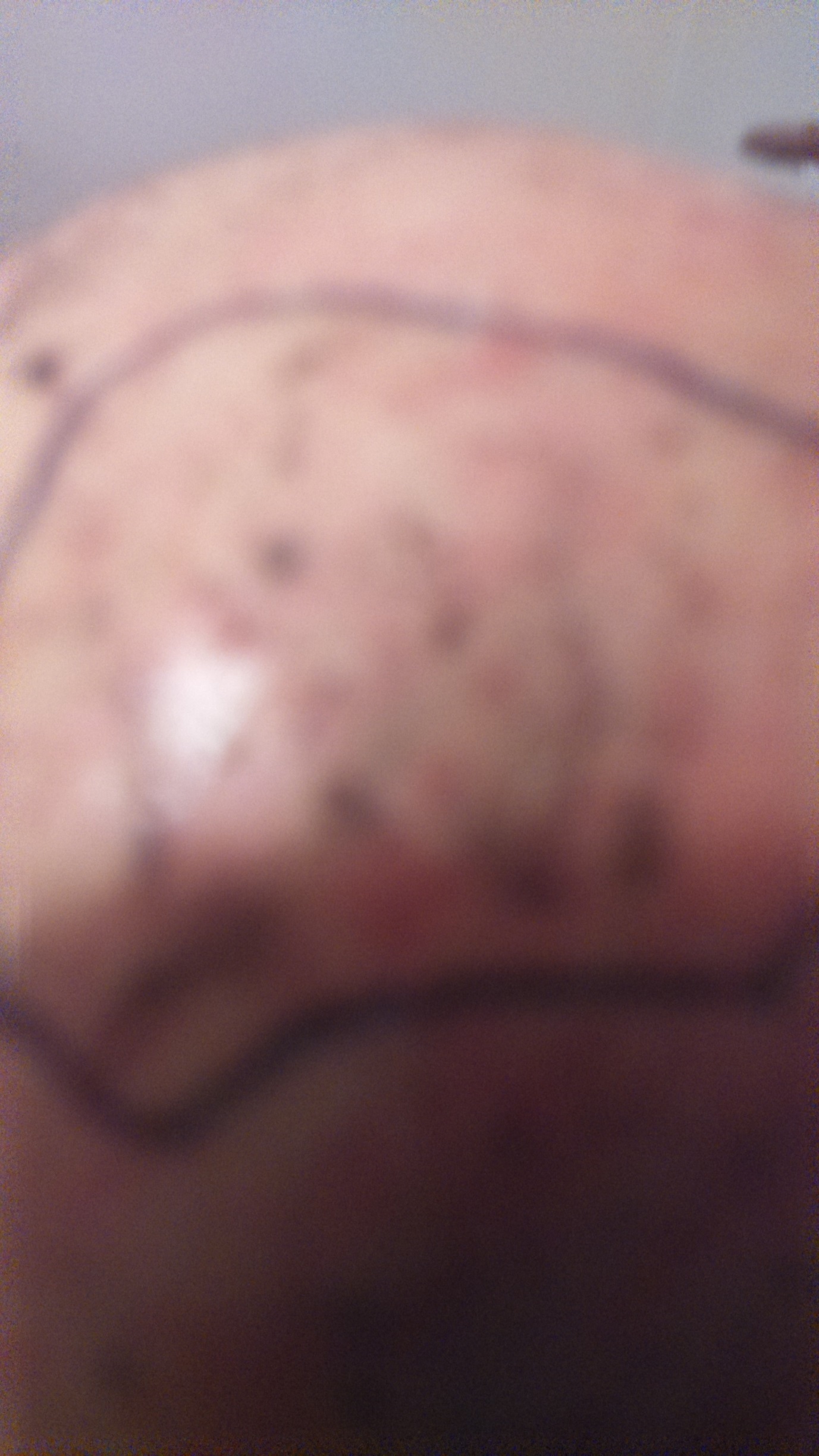 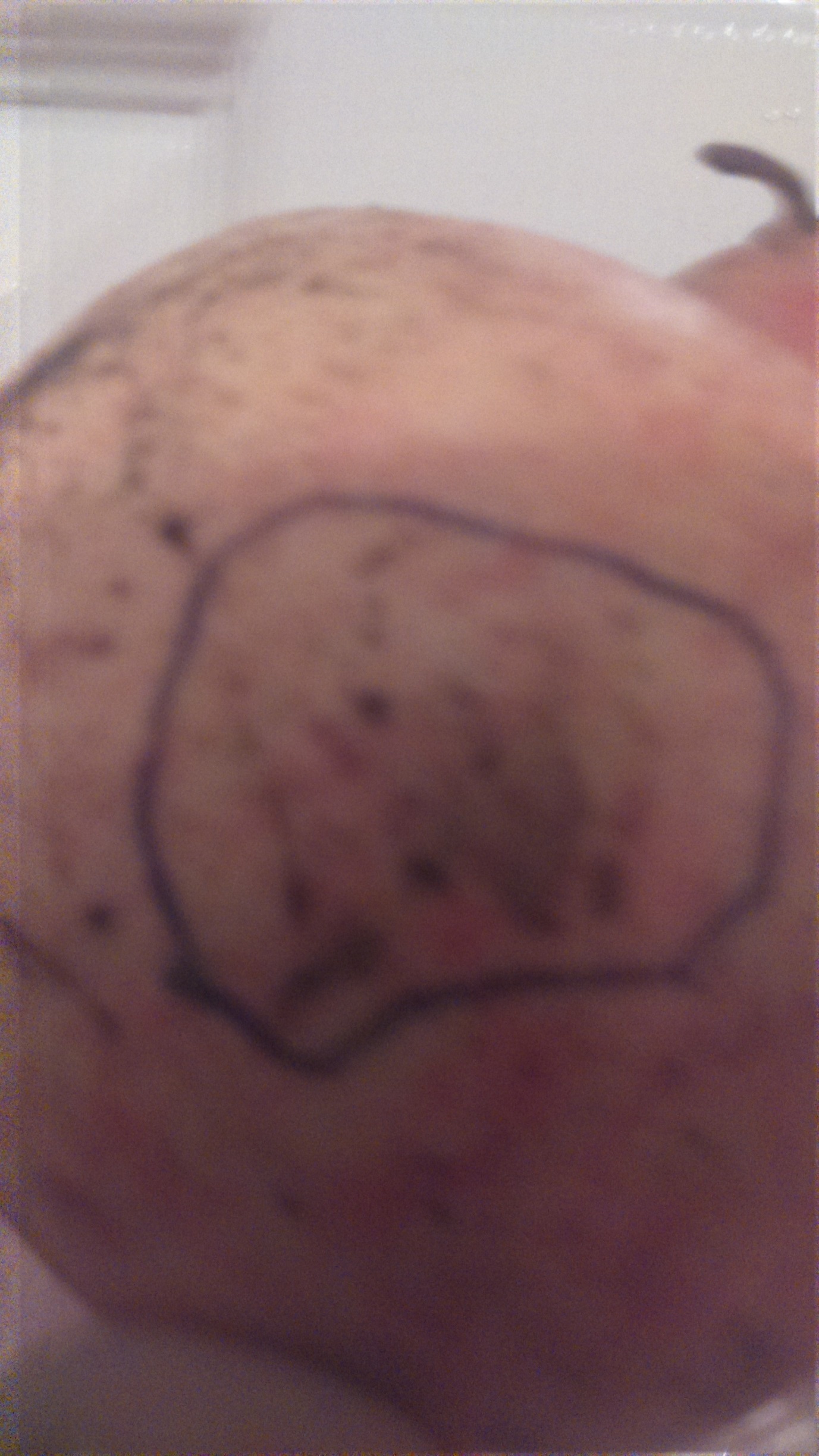 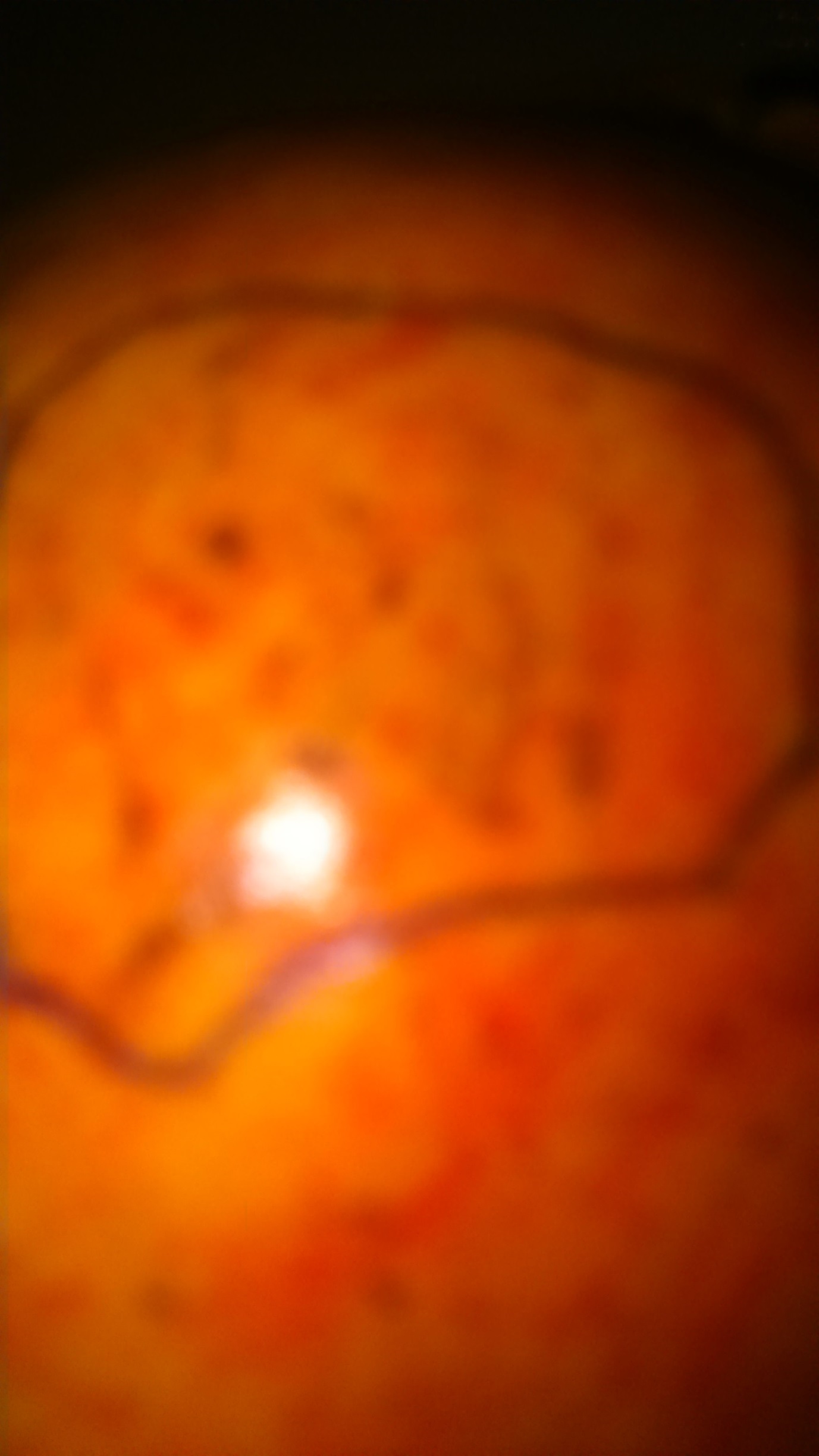 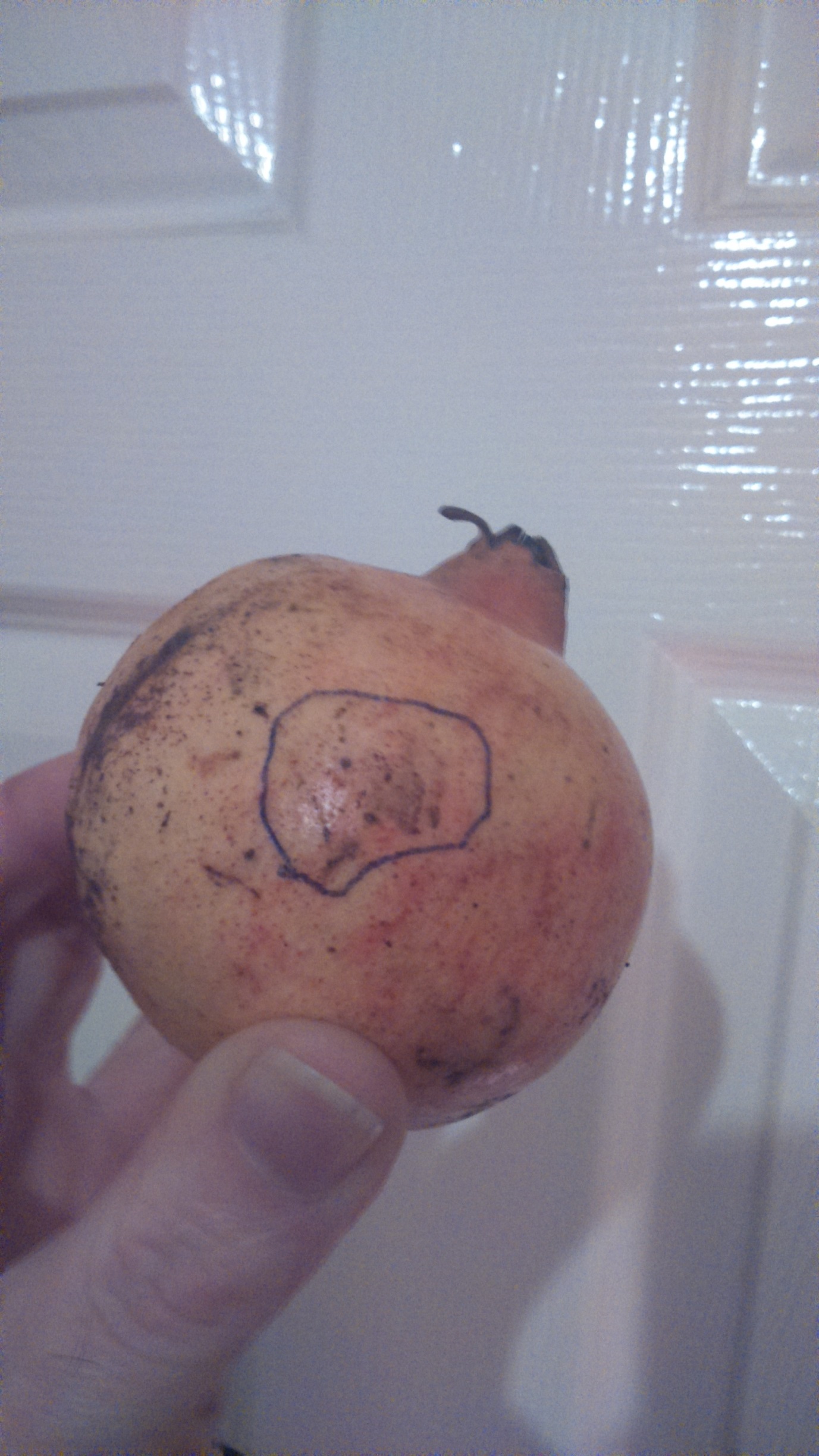 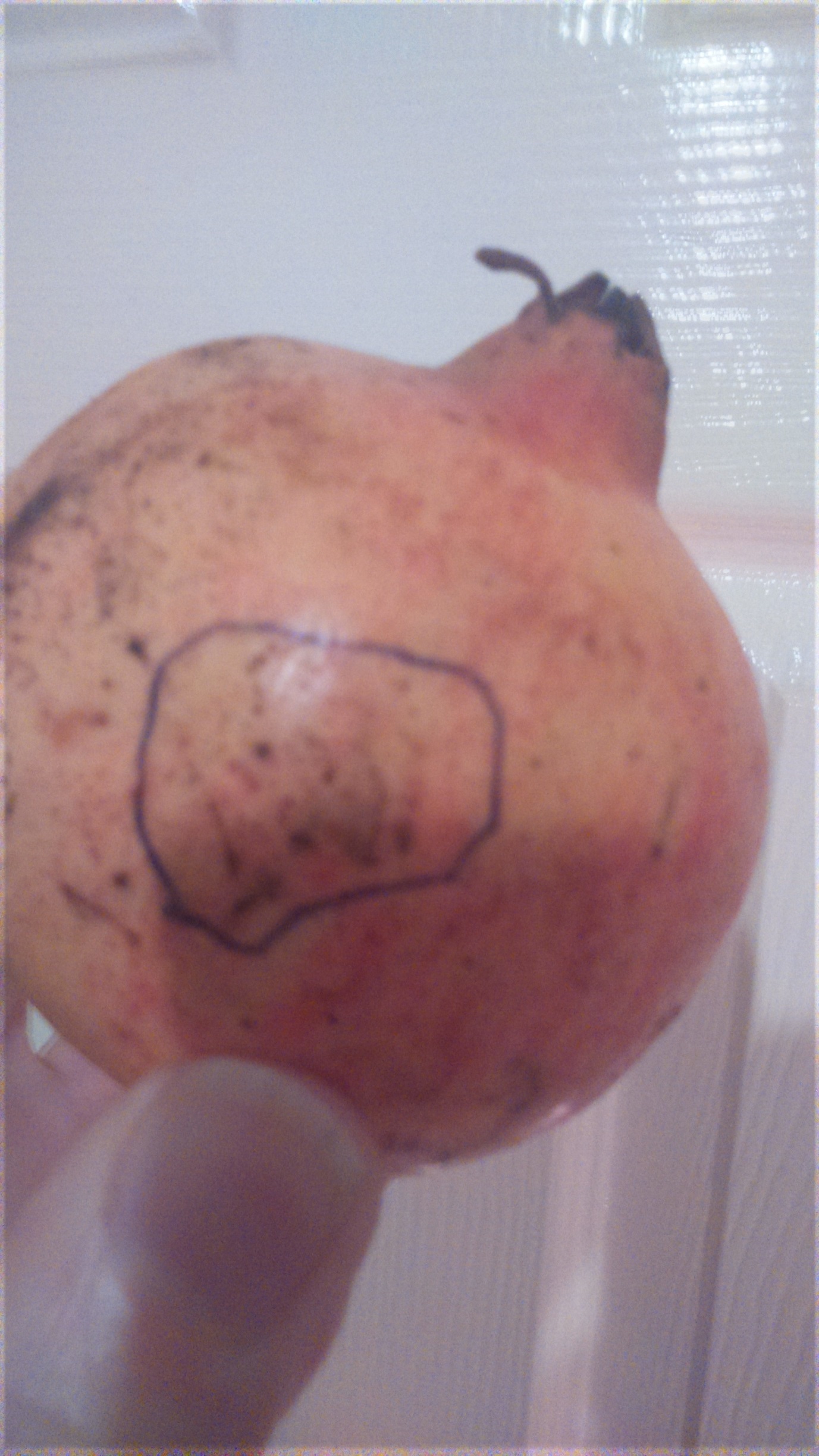 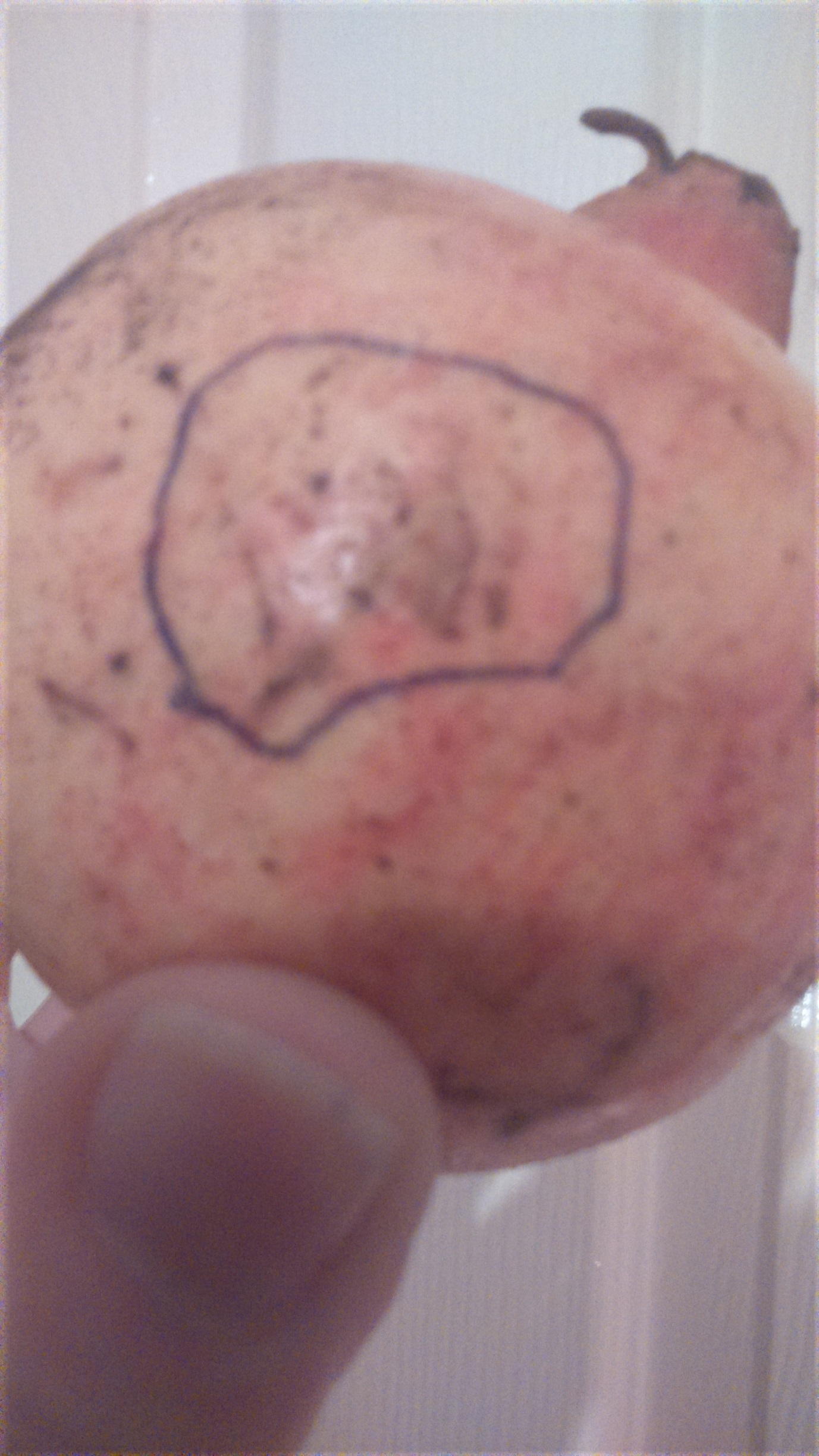 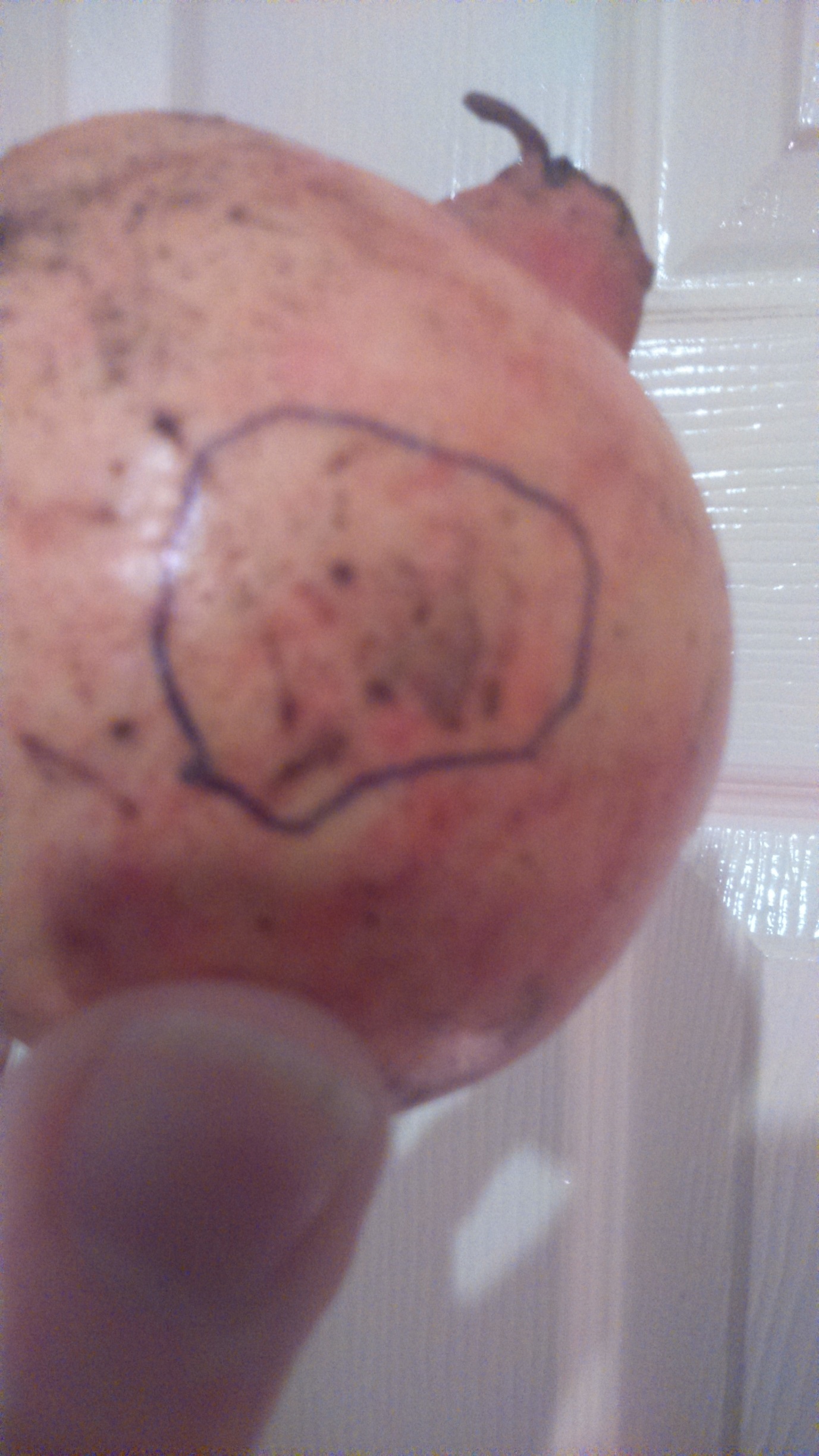 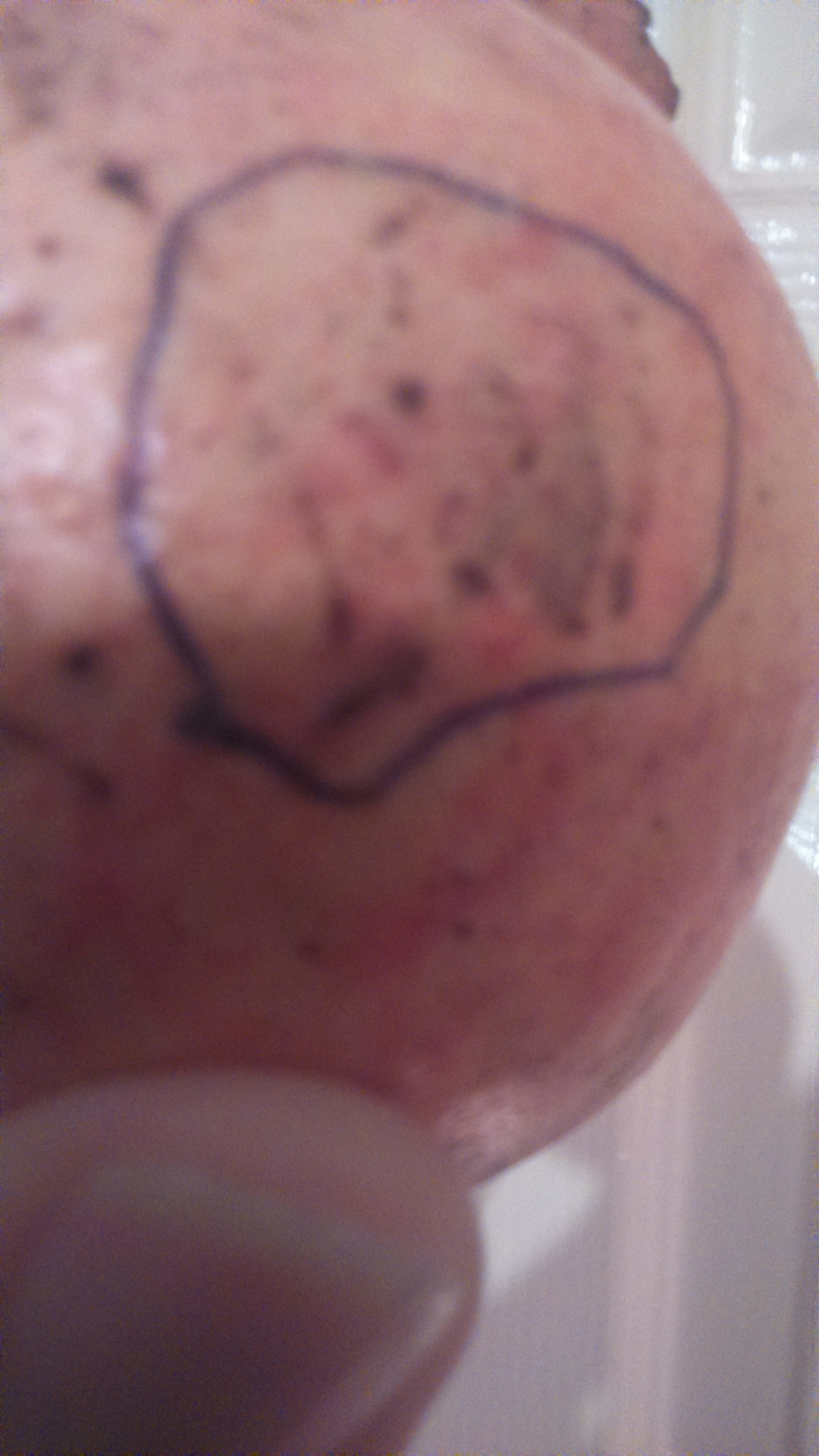 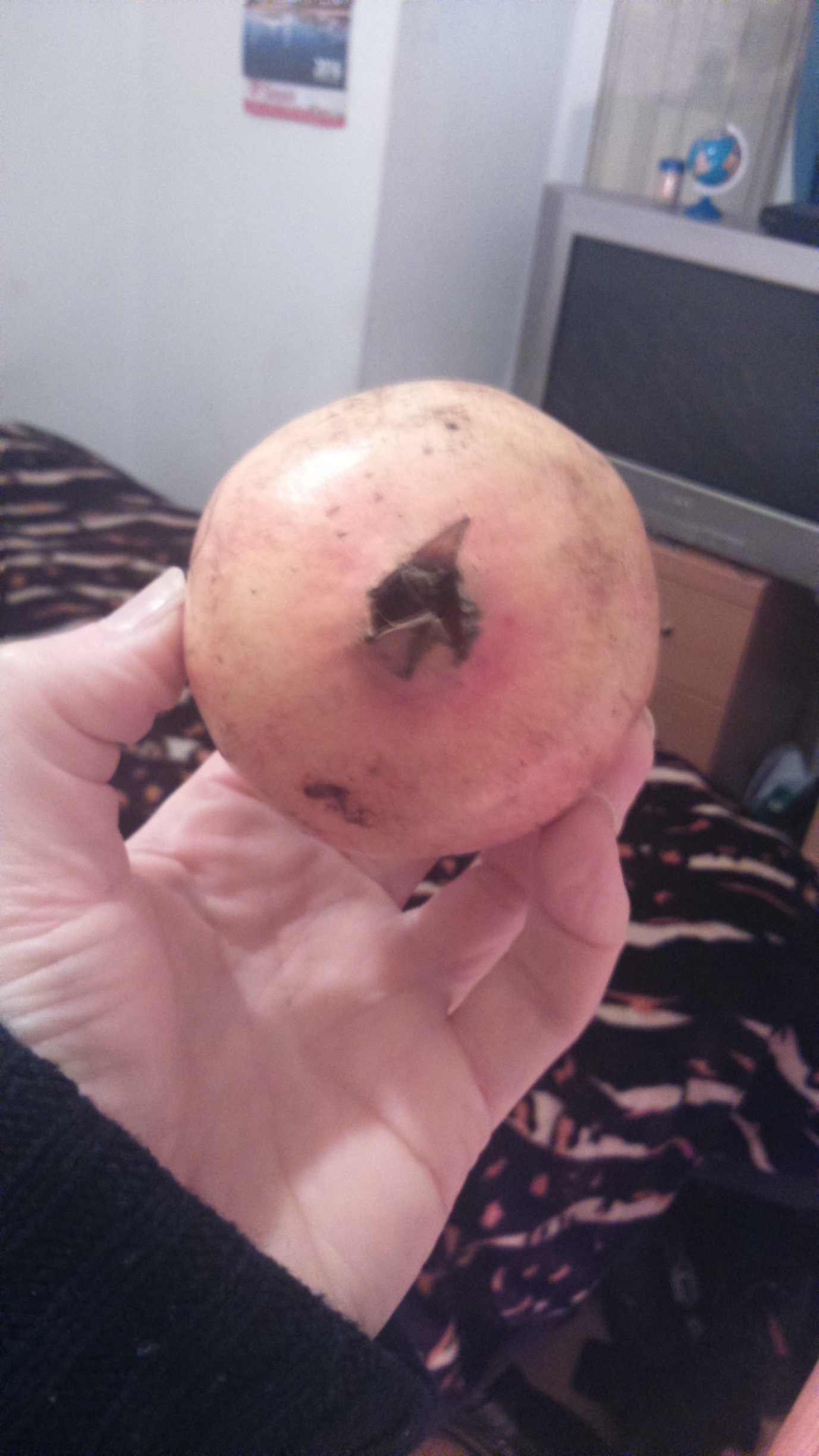 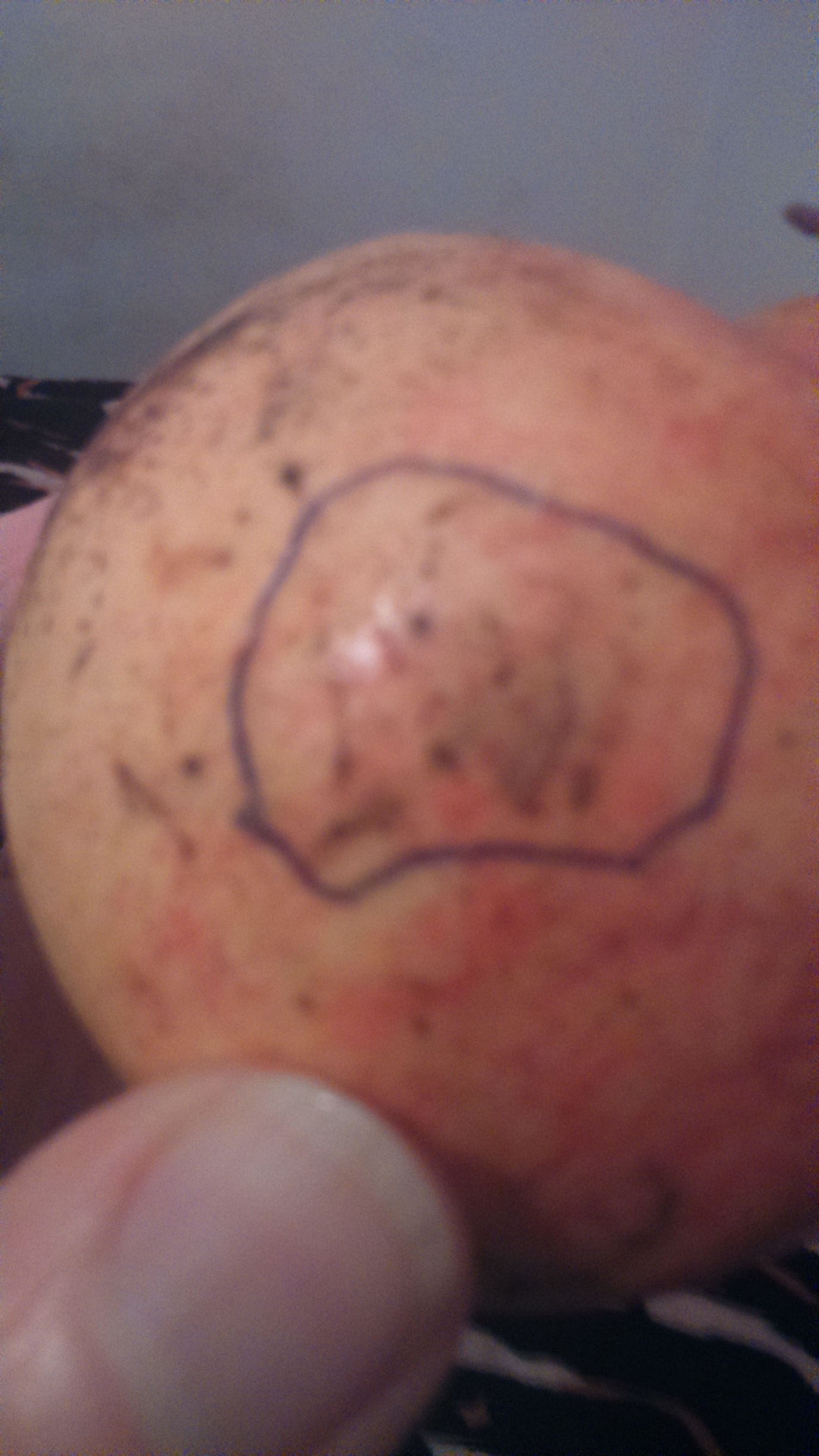 